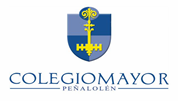 Estimados alumnos, estos son los proyectos seleccionados para participar en la feria científica 2017 que se llevará a efecto el día miércoles 25 de octubre.Categoría InvestigaciónFernanda Reyes Da Silva (7°B) y Benjamín Reyes Da Silva (I°C)               Nombre del proyecto: Uso de hongos negros para degradar el plástico.Barbara Zuloaga 8ºA investigación científica. Nombre del proyecto: Cultivo de bacteriasCategoría Muestra CientíficaValentina Núñez (7°C) y Julieta Contreras (7°C)              Nombre del proyecto: Indicadores de pH naturales.Pamela Hernandez y Montserrat Martínez 7ºA, muestra científica. Nombre del proyecto: Biodigestor para hacer biogás. Martina Valenzuela, Valentina Vera, Maira Carrasco. (IV°C) Nombre del proyecto: Fluorescencia.Sebastián Venegas, Benjamín Moreno, Sofía Sanhueza (III°A) Nombre del proyecto: bienvenido al mundo de la robótica.Antonia Cruz,  María de los Ángeles Ronfeldt (I°C).Nombre del proyecto: Pasta de dientes de elefante.Ignacio Gonzalez (I°D)Nombre del proyecto: Observación de ondas sonorasDaniel Gómez, Emilio Meneses y Lukas LagosNombre del proyecto: Lanzamiento de proyectiles en función del efecto Colriolis. David López, Matías Santana y Paolo Caprirolli (III° A)Joaquín Jerez-Sebastian Gonzalez- Daniel Martínez III°ANombre del proyecto: Mortero de papasFlorencia Bais- Sofia Plaza- Natalia Morales I°BNombre del proyecto: Vidrio invesible.Rosario Rodriguez- Ignacia Azzari- Josefa Gómez I° BNombre del proyecto: CaseínaCategoría Teco-CientíficoEmilia Navarrete (III°A).Nombre del proyecto: Pila viva (electrolito autorrenovable)Sofía Castel (II°A), Javiera Fox (II°A), Maria Clemente (II°A)Nombre del proyecto: Medición de temperatura del SolAlonso Cerda, Luciano Caraccioli, Miguel Herrera (III° B)Nombre del proyecto: Lanzamiento de proyectiles con aire comprimido.Martín Vergara, Benjamín Morales y Juan Pablo Ayala (III° B)Nombre del proyecto: Lanzamiento de proyectilAlan Cáceres y Javiera Barría (III° B), Monserrat Díaz (III° A).Nombre del proyecto: Momento angular y Astronomía Gianluca Falcone, Francis Lean, Vicente Hidalgo y Jorge Molina (III° C)Nombre del Proyecto: Péndulo y aceleración de gravedad terrestre.Javier Osses, Diego Spadano y Felipe Inarejo (III° D)Nombre del proyecto: Levitrón magnético.Daniel Mardones, Camila Barrios, Barbara Hernandez (III° D)Nombre del proyecto: Reflexión de un láser en el agua.Fernando Pilleux, Benjamín Vásquez y Nicolás Cabello (III° D)Nombre del proyecto: Generador de electricidad.Josefa Aliste y Tiare Letelier (III° D)Nombre del proyecto: Fuente de Herón.Valeria Hidalgo- Luis Silva- Iván Rodas IIICNombre del proyecto: Polarímetro Casero
IMPORTANTETodos los proyectos deben presentarse el día de la feria a las 8:00 h de la mañana.Si algún grupo necesita apoyo de algún profesor(a) de Ciencias, deben acercarse a él(ella), por lo menos 5 días antes de la fecha de la feria.Todos los proyecto, en el momento de presentarse en la feria deben disponer de un afiche cuyo formato esta publicado en el portal. Este afiche deben PLOTEARLO para ser utilizado. 